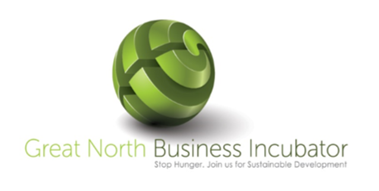 242 Enkeldoorn Street |Montana | Pretoria | 0159                         | + 2773 481 4869 | info@ gnbi.org. za | www.gnbi.org.zaArts and Cultural Programs (ACP)    Training starts here, Empower and Perform! Join us for Sustainable Development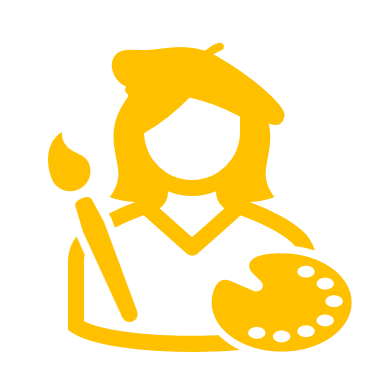 12ACPACPArts and culture programmeCultural IdentityCultural IdentityCultural IdentityCultural IdentityStrategies for Nurturing and Strengthening Cultural Identity, for indigenous leaders. Course Code(ACPSNSCII)Strategies for Nurturing and Strengthening Cultural Identity, for indigenous leaders. Course Code(ACPSNSCII)Strategies for Nurturing and Strengthening Cultural Identity, for indigenous leaders. Course Code(ACPSNSCII)Strategies for Nurturing and Strengthening Cultural Identity, for indigenous leaders. Course Code(ACPSNSCII)5 days01/07/- 05/07/2024$2350Developing Cultural Understanding through Art for visual artists- Course Code (DCUTAVA)Developing Cultural Understanding through Art for visual artists- Course Code (DCUTAVA)Developing Cultural Understanding through Art for visual artists- Course Code (DCUTAVA)Developing Cultural Understanding through Art for visual artists- Course Code (DCUTAVA)5 days22/07/-26/07/2024$2350Intercultural communication skills training ( ICS)Intercultural communication skills training ( ICS)Intercultural communication skills training ( ICS)Intercultural communication skills training ( ICS)5 days22/07/-26/07/2024$2450Gender Sensitization in Arts and Culture activities and ceremonies(GSAC)Gender Sensitization in Arts and Culture activities and ceremonies(GSAC)Gender Sensitization in Arts and Culture activities and ceremonies(GSAC)Gender Sensitization in Arts and Culture activities and ceremonies(GSAC)5 days02/08/ & 05-08                  /08/2024$2450LKJHGT4R3D?LKJHGT4R3D?LKJHGT4R3D?LKJHGT4R3D?10 days12-16/08/ & 19-23/08/2024$ 3050Training in Participatory project planning, management and Evaluation for Arts and Culture programmes (PPPME)Training in Participatory project planning, management and Evaluation for Arts and Culture programmes (PPPME)Training in Participatory project planning, management and Evaluation for Arts and Culture programmes (PPPME)Training in Participatory project planning, management and Evaluation for Arts and Culture programmes (PPPME)10 days09-13/09/  & 16-20/09/2024$3050The Arts                                                                                                                                                     Choose from any of the following programmes:The Arts                                                                                                                                                     Choose from any of the following programmes:The Arts                                                                                                                                                     Choose from any of the following programmes:The Arts                                                                                                                                                     Choose from any of the following programmes:The Arts                                                                                                                                                     Choose from any of the following programmes:Entrepreneurship in Arts and culture sector and small business management (EACSSBM)Entrepreneurship in Arts and culture sector and small business management (EACSSBM)Entrepreneurship in Arts and culture sector and small business management (EACSSBM)Entrepreneurship in Arts and culture sector and small business management (EACSSBM)5 days19/08/-23/08/2024$2450Governance in Arts and Culture organizations (GACO)Governance in Arts and Culture organizations (GACO)Governance in Arts and Culture organizations (GACO)Governance in Arts and Culture organizations (GACO)5 days16/09-20/09/2024$2450Training in the Management of community-based arts and culture festivals (MCBACF ).Training in the Management of community-based arts and culture festivals (MCBACF ).Training in the Management of community-based arts and culture festivals (MCBACF ).Training in the Management of community-based arts and culture festivals (MCBACF ).10 days02-09/09/ & 09-12/09/2024$3050Marketing and Fundraising for Community Arts and Culture organization (MFCACO)Marketing and Fundraising for Community Arts and Culture organization (MFCACO)Marketing and Fundraising for Community Arts and Culture organization (MFCACO)Marketing and Fundraising for Community Arts and Culture organization (MFCACO)10 days07-11/10/ & 14-18/10/2024$3050Arts, Culture and Heritage events management (ACHEM)Arts, Culture and Heritage events management (ACHEM)Arts, Culture and Heritage events management (ACHEM)Arts, Culture and Heritage events management (ACHEM)5 days07/10/-11/10/2024$ 2450The role of Arts and Culture in development of communities (RACDC)The role of Arts and Culture in development of communities (RACDC)The role of Arts and Culture in development of communities (RACDC)The role of Arts and Culture in development of communities (RACDC)10 days02-06/09/ & 09-12/09/2024$3050The Role of Technology in theater, Arts and crafts (RTTAC)The Role of Technology in theater, Arts and crafts (RTTAC)The Role of Technology in theater, Arts and crafts (RTTAC)The Role of Technology in theater, Arts and crafts (RTTAC)5 days01/07/- 05/07/2024$2450Project Planning, Management for Arts, Culture and heritage projects (PPMACH)Project Planning, Management for Arts, Culture and heritage projects (PPMACH)Project Planning, Management for Arts, Culture and heritage projects (PPMACH)Project Planning, Management for Arts, Culture and heritage projects (PPMACH)10 days02-06/09 & 09 -13/09/2024$ 3 050Using the Performing Arts with At-Risk Youth, for African performing artists; full exchange with artisans. (UPAARYAPA)Using the Performing Arts with At-Risk Youth, for African performing artists; full exchange with artisans. (UPAARYAPA)Using the Performing Arts with At-Risk Youth, for African performing artists; full exchange with artisans. (UPAARYAPA)Using the Performing Arts with At-Risk Youth, for African performing artists; full exchange with artisans. (UPAARYAPA)10 days04-08/11/ & 11-12/11/2024$3050Stress Management post COVID 19Stress Management post COVID 19Stress Management post COVID 19Stress Management post COVID 195 Days08/07/-12/07/2024$2450Team Building in Crisis situationsTeam Building in Crisis situationsTeam Building in Crisis situationsTeam Building in Crisis situations5 Days09/09- 13/09/2024$2450Quality Management in Arts and Culture projects and programsQuality Management in Arts and Culture projects and programsQuality Management in Arts and Culture projects and programsQuality Management in Arts and Culture projects and programs1011-15/11/ & 18-22/11/2024$3050Conflict ManagementConflict ManagementConflict ManagementConflict Management5 Days26/08- 30/08/2024$2450Time ManagementTime ManagementTime ManagementTime Management5 Days07/10/-11/10/2024$2450Motivation of Employees post a pandemic or crisisMotivation of Employees post a pandemic or crisisMotivation of Employees post a pandemic or crisisMotivation of Employees post a pandemic or crisis5 Days19/08/- 23/08/2024$2450